Polyimide Film with FEP Adhesive #6251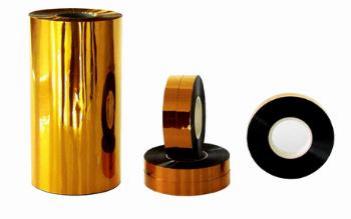 Standard No.: Q/12YJ4214-2023Application:This  product  is  the  tape  with  ground  of  polyimide  film  manufactured  by  “casting process”, single surface or double surfaces covered with glue F46, and processed after drying and cutting. The tape is applicable for acting as grade H insulating material of electrical wire lapping. It takes into its shape through melting at 350-380   ℃ over ten minutes.I.Technological requirement:1. Appearance: The tape is dry, smooth as well as free from any bubble or impurity, etc. 2. Dimension:1). Length: The length of every roll  is not less than 300 m and the number of splices is no more than 4.2). Width and tolerance : 10mm ±0.5mm, 15mm ±0.5mm, 20mm ±1mm, and 25mm ±1mm. Tape with other width  can be offered according to the requirements of customers.3). thickness  and  tolerance  :  thickness  range from  0.03mm~0.05mm;  tolerance:  ±0.005 mm, or we can  supplied  according to the requirements of customers.3. Performances II Package, mark, storage and transportation1.The adhesive  material  should  be  wound  in  a  core  of  inside  diameter 40mm  and  put  it  in  a plastic bag and sealed and put it in a clean and dry carton.2.There should a certificate in the box and with a mark of product name, spec, batch number, net weight, gross weight, date of production, company's name and words of ''dampproof' and 'anti shock'etc.3.The storage period is half a year from the date of production. The material will be tested again if the storage period is over half a year. The material still can be used if test values are ok.4.The material should be stored in dry, clean and ventilated warehouse.5.When in transportation, the material should be protected from light, dampproof.NOIndex DescriptionIndex DescriptionUnitIndex Value（TY6251）Index Value（TY6251）Index Value（TY6251）NOIndex DescriptionIndex DescriptionUnit0.033mm0.038mm0.050mm1Thickness and   toleranceThickness and   tolerancemm±0.005±0.005±0.0052TensileTensileMpa≥78≥78≥783ElongationElongation%≥30≥30≥304Peeling（double Sides）tape to tape tape to copper（single Side）tape to basetape to copperN/10mm≥3.5≥3.5≥3.5≥3.5≥3.5≥3.5≥3.5≥3.5≥3.5≥3.5≥3.5≥3.55Dielectric  strengthMV/m≥90≥90≥906*Surface resistivityΩ≥1.0×1012≥1.0×1012≥1.0×10127*Volume resistivityΩ•m≥1.0×1013≥1.0×1013≥1.0×1013